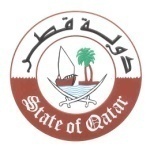 الدورة التاسعة والعشرون للفريق العامل المعني بالاستعراض الدوري الشامل 29th Session of the UPR Working Groupاستعراض التقرير الوطني لفرنسا      Review of France  كلمة وفد دولة قطريلقيهاسعادة السفير/ علي خلفان المنصوري المنـــدوب الدائــــم  H.E. Ambassador Ali AL-MANSOURIPermanent Representativeجنيف، 15 يناير 2018م السيد الرئيس،في البدء نرحب بوفد جمهورية فرنسا ونشكره على العرض القيم لتقريره الوطني. نشيد بجهود فرنسا في مكافحة الاتجار بالبشر بما في ذلك انشاء اللجنة المشتركة المعنية بين الوزارات، وكذلك وضع خطة العمل الوطنية ذات الصلة.  وفي هذا الصدد نوصي فرنسا ببذل المزيد من الجهود لمساعدة ضحايا الاتجار بالبشر والعمل على حمايتهم وتوفير التمثيل القانوني الملائم لهم. كما نثمن الجهود المبذولة لتعزيز مبدأ المساواة ونبذ خطاب الكراهية ومكافحة التمييز، ونوصي فرنسا في هذا الخصوص بمضاعفة جهودها لمكافحة جميع أشكال التمييز ضد النساء والفتيات المنتميات الى أقليات دينية أو عرقية معينة، بما في ذلك منع التمييز في سوق العمل.   وفيما يتعلق بجهود مكافحة الإرهاب نوصي فرنسا بالعمل على ضمان  تنفيذ تدابير مكافحة الارهاب على نحو متناسب وغير تمييزي ، ولا يؤدي إلى وصم فئات معينة من السكان في جهود مكافحة الارهاب. شكراً السيد الرئيس،،،